CONFIDENTIAL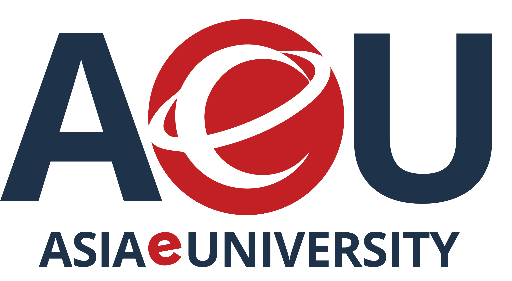          TAKE HOMEFINAL EXAMINATION            (24  HOURS) SEPTEMBER 2022 SEMESTERSUBJECT CODE	: MAF605SUBJECT NAME	: ACCOUNTING AND FINANCE FOR MANAGERSLEVEL	: MASTER (MBA)SUBMISSION DATE	: 17 DECEMBER (2.00 PM)-18 DECEMBER (2.00 PM)INSTRUCTIONS TO CANDIDATESPlease read the instructions given in the question paper CAREFULLY.Plagiarism in all forms is forbidden. Students who submit plagiarised assignment will be panelised.                          Plagiarism report NEED TO BE SUBMITTED together with answer scriptsThis question paper consists of ONE (1) PART.Answer ALL questions.ONLY one online submission is allowed.THERE ARE FIVE (5) PAGES OF QUESTIONS, EXCLUDING THIS PAGE.DECLARATION BY STUDENTI certify that this submission is my own work and is in my own words. All sources have been acknowledged and the content has not been previously submitted for assessment to Asia e University or elsewhere. I also confirm that I have kept a copy of this submission.Name:  	Student ID:  	Date:  	PART A (Total: 100 Marks) INSTRUCTION: Answer ALL questions.Question 1HOVID PLC, a software company, has developed a new game, ‘Vista’, which it plans to launch in the near future. Sales of the new game are expected to be very strong, following a favourable review by a popular PC magazine. HOVID PLC has been informed that the review will give the game a ‘Best Buy’ recommendation. Sales volumes, production volumes and selling prices for ‘Vista’ over its four-year life are expected to be as follows:Financial information on ‘Vista’ cost of production is as follows:Advertising costs to stimulate demand are expected to be RM350,000 in the first year of production and RM100,000 in the second year of production. No advertising costs are expected in the third and fourth years of production. ‘Vista’ will be produced on a new production machine costing RM800,000.It will cost RM80,000 to modify it for special use by the firm and an additional RM20,000 to install the machine.  Government legislation allows HOVID PLC to claim capital allowances will be on a straight-line basis over four years. Inflationary rate of 4% on direct material cost and 5% on other variable production cost.HOVID PLC pays tax on profit at a rate of 26% per year and tax liabilities are settled in the year in which they arise. HOVID PLC uses an after-tax discount rate of 11% when appraising new capital investments. Ignore inflation.Required:a. Calculate  the  net  present  value  of  the  proposed  investment  and  comment  on your  findings.											                                    (19 Marks)b. Operating  cash  flows  rather  than  operating  profit   formed    the  basis   for   capital   budgeting     		    decisions.   Briefly  explain  THREE (3)  types   of costs  that need to be considered in determining     		    incremental cash flows.                                                                                                         (6 Marks)                                                                                                                                                           (Total: 25 Marks)Question 2Maju Dynamic PLC., a producer of turbine generator, is in this situation; EBIT = RM4.5 million; tax rate = 30%; debt outstanding (bond) = D = RM2.0 million; Kd = 11%; Ks = 14%; share of stock outstanding = N0 = 800,000; and book value per share = RM10.00.  Since Serba Dynamic’s product market is stable and the company expects no growth, all earnings are paid out as dividends.  The bond is currently trade at par value.Required:a. Calculate Maju Dynamic’s earning per share (EPS) and its price per share (P0)?                 (5 Marks)b. Derive Maju Dynamic’s weighted average cost of capital (WACC)?                                     (6 Marks)c. Maju Dynamic’s  can  increase  its   debt  to  a total of RM10.0 million,  using the  new  debt to buy     		   back and retire some of the shares at current price.  Its interest rate on debt will be 13% (it will have    		   to call  and refund  the old debt),  and its  costs  of new equity will rise from  14% to 16%.  EBIT will    		   remain constant.  Should Serba Dynamic’s change its capital structure?                             (8 Marks)d. If Serba Dynamic did not have to refund the old debt of RM2.0 million, then how would this effects    		    the company?								                           (6 Marks)										       		              (Total: 25 Marks)Question 3		Apex Ltd manufacturers’ one standard product, the standard marginal cost of which is as follows:							(RM)		Direct material 		           10.00		Direct wages				  7.50		Variable production overhead	              1.25							______							18.75							======The budget for the year includes the following:		Output (units) 					   80,000     	    (RM)		Fixed overhead:			Production				1,000,000			Administration			  	   600,000			Marketing				   500,000		Contribution Margin				2,500,000Management, in considering this budget for the coming year, is dissatisfied with the results likely to arise.  A board meeting held recently discussed possible strategies to improve the situation and the following ideas were proposed:The production director suggested that the selling price of the product should be reduced by 10%.  This, he feels, could increase the output and sales by 25%.  It is estimated that fixed production overhead would increase by RM50,000 and fixed marketing overhead by RM25,000. The finance director suggested that the selling price should be increased by 10%.  It is estimated that if the current advertising expenditure of RM100,000 were to be increased by RM400,000, sales could be increased to 90,000 units.  Fixed production overhead would increase by RM25,000 and marketing overhead by RM20,000.The managing director seeks a profit of RM600,000.  He asks what selling price is required to achieve this if it is estimated that: An increase in advertising expenditure of RM360,000 would result in a 10% increase in sales, and fixed production overhead would increase by RM25,000 and marketing overhead by RM17,000. The marketing director suggested that with an appropriate increase in advertising expenditure sales could be increased by 20% and a profit on turnover of 15% obtained.  It is estimated that in this circumstance fixed production overhead would increase by RM40,000 and marketing overhead by RM25,000.  What additional expenditure on advertising would be made to achieve these results? Required: Compile a forecast profit statement for the year for each of the proposals given and comment briefly on each.											 (25 Marks)Question 4Mahawangsair Co. is an international airline which flies to destinations all over the world. Mahawangsair Co experienced strong initial growth but in recent periods the company has been criticised for under-investing in its non-current assets.Extracts from Mahawangsair Co’s financial statements are provided below.Other EXTRACTS from Mahawangsair Co’s financial statements for the years ended 30 June:The following information is also relevant:(i)  Mahawangsair Co. had exactly the same flight schedule in 20X1 as in 20X2, with the overall      		     number of flights and destinations being the same in both years.(ii) In April 20X2, Mahawangsair Co. had to renegotiate its licences with five major airports, which      		     led to an increase in the prices Mahawangsair Co.  had  to  pay  for  the  right to operate  flights      		     there. The  licences  with  ten  more  major airports  are due to expire in December 20X2, and      		     Mahawangsair Co. is currently in negotiation with these airports.Required:a.   Calculate the following ratios for the years ended 30 June 20X1 and 20X2:(i)   Operating profit margin;(ii)  Return on capital employed;(iii) Net asset turnover;(iv) Current ratio;(v)  Interest cover;(vi) Gearing (Debt/Equity).Note: For calculation purposes, all loan notes should be treated as debt.                 (9 Marks)b.  Comment  on  the  performance  and  position  of  Mahawangsair Co. for the year ended 30 June      		     20X2.     		     Note: Your answer should highlight any issues which Mahawangsair Co. should be considering in      		     the near future.                                                                                                                 (16 Marks)                                     (Total: 25 Marks)   	ANSWER SHEET                      Begin writing your answers in this                                page (Font: Arial or Times New                        Roman, Size: 11 or 12,                       Line spacing 1.5 Year1234Sales and production (games)100,000180,000160,00080,000Selling price (RM per game)RM25RM24RM23RM22Direct material costRM6.40 per gameOther variable production costRM7.50 per gameFixed costsRM600,000 per yearStatements of financial position as at 30 June:Statements of financial position as at 30 June:Statements of financial position as at 30 June:Statements of financial position as at 30 June:Statements of financial position as at 30 June:20X120X2RM000RM000AssetsNon-current assetsNon-current assetsNon-current assetsProperty, plant and equipmentProperty, plant and equipmentProperty, plant and equipmentProperty, plant and equipment174,000317,000Intangible assets (note ii)Intangible assets (note ii)Intangible assets (note ii)16,00020,000190,000337,000Current assetsCurrent assetsInventoriesInventories490580Trade and other receivablesTrade and other receivablesTrade and other receivables6,3006,100Cash and cash equivalentsCash and cash equivalentsCash and cash equivalents22,1009,300Total current assetsTotal current assetsTotal current assets28,89015,980Total assetsTotal assets218,890352,980Equity and liabilitiesEquity and liabilitiesEquity and liabilitiesEquity Equity sharesEquity shares3,0003,000Retained earningsRetained earnings41,80044,100Revaluation surplusRevaluation surplusRevaluation surplusNil145,000Total equityTotal equity44,800192,100LiabilitiesNon-current liabilitiesNon-current liabilitiesNon-current liabilities6% loan notes6% loan notes150,400130,960Current liabilitiesCurrent liabilitiesTrade and other payablesTrade and other payablesTrade and other payables4,25010,4806% loan notes6% loan notes19,44019,440Total current liabilitiesTotal current liabilitiesTotal current liabilities23,69029,920Total equity and liabilitiesTotal equity and liabilitiesTotal equity and liabilities218,890352,98020X120X2RM000RM000Revenue159,000154,000Profit from operationsProfit from operationsProfit from operations18,60012,300Finance costsFinance costs(10,200)(9,200)Cash generated from operationsCash generated from operationsCash generated from operationsCash generated from operations24,31018,480STUDENT IDSTUDENT NAMEIC / PASSPORT NUMBERSUBJECT CODESUBJECT NAMEPROGRAMMEDATE OF SUBMISSIONLEARNING LOCATION